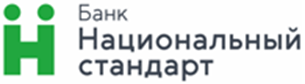 Заявление на ДОСРОЧНЫЙ ВОЗВРАТ ДЕПОЗИТАименуем___ в дальнейшем «Клиент», настоящим просит АО Банк «Национальный стандарт» (далее – «Банк»), в соответствии с Правилами комплексного банковского обслуживания юридических лиц в АО Банк «Национальный стандарт», досрочносчет по депозиту.Клиент согласен, что в связи с досрочным истребованием Клиентом суммы депозита доход Клиента по депозитной сделке	Клиент согласен, что по ранее начисленным и (или) выплаченным процентам Банк производит перерасчет исходя из указанной выше ставки и при необходимости удерживает излишне выплаченные проценты из суммы депозита. Настоящим Клиент подтверждает, что претензий к Банку по сумме возвращенного депозита и уплаченных процентов не имеет.Наименование организации или ФИО и вид деятельности («индивидуальный предприниматель», «адвокат», нотариус» и т.д.),  ИНН,расторгнуть депозитную сделку №  от, вернуть сумму депозитавместе с начисленными процентами на счет Клиента №и закрыть соответствующий №  от исчисляется, исходя из процентной ставки() процентов годовых.(сумма цифрами)(сумма прописью)М.П.(Подпись)(ФИО)